CURRICULAM  VITAECURRICULAM  VITAECURRICULAM  VITAECURRICULAM  VITAECURRICULAM  VITAECURRICULAM  VITAECURRICULAM  VITAECURRICULAM  VITAECURRICULAM  VITAECURRICULAM  VITAECURRICULAM  VITAEName: Ambily AliasE-Mail: ambilyalias1999@gmail.comMobile: 8138039831Name: Ambily AliasE-Mail: ambilyalias1999@gmail.comMobile: 8138039831Name: Ambily AliasE-Mail: ambilyalias1999@gmail.comMobile: 8138039831Name: Ambily AliasE-Mail: ambilyalias1999@gmail.comMobile: 8138039831Name: Ambily AliasE-Mail: ambilyalias1999@gmail.comMobile: 8138039831Name: Ambily AliasE-Mail: ambilyalias1999@gmail.comMobile: 8138039831Name: Ambily AliasE-Mail: ambilyalias1999@gmail.comMobile: 8138039831Name: Ambily AliasE-Mail: ambilyalias1999@gmail.comMobile: 8138039831Name: Ambily AliasE-Mail: ambilyalias1999@gmail.comMobile: 8138039831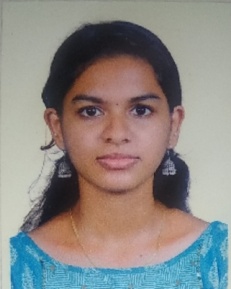 Profile SummaryProfile SummaryProfile SummaryProfile Summary        Highly motivated and leadership skills having B.ScNursing. Able to work on own initiative and as part of a team.         Highly motivated and leadership skills having B.ScNursing. Able to work on own initiative and as part of a team.         Highly motivated and leadership skills having B.ScNursing. Able to work on own initiative and as part of a team.         Highly motivated and leadership skills having B.ScNursing. Able to work on own initiative and as part of a team.         Highly motivated and leadership skills having B.ScNursing. Able to work on own initiative and as part of a team.         Highly motivated and leadership skills having B.ScNursing. Able to work on own initiative and as part of a team.         Highly motivated and leadership skills having B.ScNursing. Able to work on own initiative and as part of a team.         Highly motivated and leadership skills having B.ScNursing. Able to work on own initiative and as part of a team.         Highly motivated and leadership skills having B.ScNursing. Able to work on own initiative and as part of a team.         Highly motivated and leadership skills having B.ScNursing. Able to work on own initiative and as part of a team. Career ObjectivesCareer ObjectivesCareer ObjectivesCareer ObjectivesIn the long-term perspective I would like to seek career in any professionally managed healthcare organization. But as prelude to this I would like to gain clinical exposure as a Staff Nurse would give me an opportunity to grow and use my potentials to fullest extend the sincerely and dedication.In the long-term perspective I would like to seek career in any professionally managed healthcare organization. But as prelude to this I would like to gain clinical exposure as a Staff Nurse would give me an opportunity to grow and use my potentials to fullest extend the sincerely and dedication.In the long-term perspective I would like to seek career in any professionally managed healthcare organization. But as prelude to this I would like to gain clinical exposure as a Staff Nurse would give me an opportunity to grow and use my potentials to fullest extend the sincerely and dedication.In the long-term perspective I would like to seek career in any professionally managed healthcare organization. But as prelude to this I would like to gain clinical exposure as a Staff Nurse would give me an opportunity to grow and use my potentials to fullest extend the sincerely and dedication.In the long-term perspective I would like to seek career in any professionally managed healthcare organization. But as prelude to this I would like to gain clinical exposure as a Staff Nurse would give me an opportunity to grow and use my potentials to fullest extend the sincerely and dedication.In the long-term perspective I would like to seek career in any professionally managed healthcare organization. But as prelude to this I would like to gain clinical exposure as a Staff Nurse would give me an opportunity to grow and use my potentials to fullest extend the sincerely and dedication.In the long-term perspective I would like to seek career in any professionally managed healthcare organization. But as prelude to this I would like to gain clinical exposure as a Staff Nurse would give me an opportunity to grow and use my potentials to fullest extend the sincerely and dedication.In the long-term perspective I would like to seek career in any professionally managed healthcare organization. But as prelude to this I would like to gain clinical exposure as a Staff Nurse would give me an opportunity to grow and use my potentials to fullest extend the sincerely and dedication.In the long-term perspective I would like to seek career in any professionally managed healthcare organization. But as prelude to this I would like to gain clinical exposure as a Staff Nurse would give me an opportunity to grow and use my potentials to fullest extend the sincerely and dedication.In the long-term perspective I would like to seek career in any professionally managed healthcare organization. But as prelude to this I would like to gain clinical exposure as a Staff Nurse would give me an opportunity to grow and use my potentials to fullest extend the sincerely and dedication.Academic QualificationAcademic QualificationAcademic QualificationAcademic QualificationEXAMINATIONCOLLEGE/ INSTITUTEUNIVERSITY/ BOARDUNIVERSITY/ BOARDUNIVERSITY/ BOARDUNIVERSITY/ BOARDUNIVERSITY/ BOARDMARK’S OBTTAINEDMARK’S OBTTAINEDYEAR OF PASSINGBasic BSC NursingHoldsworth memorial college of nursingRajiv Gandhi university Rajiv Gandhi university Rajiv Gandhi university Rajiv Gandhi university Rajiv Gandhi university 68%68%2017-2021XII StandardST. Thomas public school Iringole, ErnakulamBoard ExamBoard ExamBoard ExamBoard ExamBoard Exam72%72%2015-2017X StandardLuke memorial public school Iringole, ErnakulamBoard ExamBoard ExamBoard ExamBoard ExamBoard Exam90%90%2014-2015Clinical ExposureClinical ExposureClinical ExposureClinical ExposureCLINICAL WORK EXPERIENCE DURING STUDENT PERIOD:a)C.S.I.HoldsworthMemorialHospital:1.Men’sSurgicalWard2.FemaleSurgicalWard3.OutPatientDepartment4.PediatricWard5.Men’sMedicalWard6.FemaleMedicalWard7.OperationTheatre            8.  IntensiveCareUnit9.SurgicalIntensiveCareUnit10. Labor Room11. Antenatal & Postnatal Wards12. NeonatalIntensiveCareUnitb)Rural and Urban posting for 3 months in Yelwal and Mandi Mohalla, Mysorec)GOVT hospital in Dharwad (DIMHANS)1 month as my Psychiatric Experience and              7 days in St. Mary’s Psychiatric,DE AddictionandRehabilitationCentre,Mysore.d) MRC (Mysore Race Club Eye Hospital1Week)in Mysore.e) Bharat Hospital and Institution of Oncology (1 week) in Mysore.f)  Narayana Multispecialty Hospital (Cardiac posting 1week) in Mysore.CLINICAL WORK EXPERIENCE DURING STUDENT PERIOD:a)C.S.I.HoldsworthMemorialHospital:1.Men’sSurgicalWard2.FemaleSurgicalWard3.OutPatientDepartment4.PediatricWard5.Men’sMedicalWard6.FemaleMedicalWard7.OperationTheatre            8.  IntensiveCareUnit9.SurgicalIntensiveCareUnit10. Labor Room11. Antenatal & Postnatal Wards12. NeonatalIntensiveCareUnitb)Rural and Urban posting for 3 months in Yelwal and Mandi Mohalla, Mysorec)GOVT hospital in Dharwad (DIMHANS)1 month as my Psychiatric Experience and              7 days in St. Mary’s Psychiatric,DE AddictionandRehabilitationCentre,Mysore.d) MRC (Mysore Race Club Eye Hospital1Week)in Mysore.e) Bharat Hospital and Institution of Oncology (1 week) in Mysore.f)  Narayana Multispecialty Hospital (Cardiac posting 1week) in Mysore.CLINICAL WORK EXPERIENCE DURING STUDENT PERIOD:a)C.S.I.HoldsworthMemorialHospital:1.Men’sSurgicalWard2.FemaleSurgicalWard3.OutPatientDepartment4.PediatricWard5.Men’sMedicalWard6.FemaleMedicalWard7.OperationTheatre            8.  IntensiveCareUnit9.SurgicalIntensiveCareUnit10. Labor Room11. Antenatal & Postnatal Wards12. NeonatalIntensiveCareUnitb)Rural and Urban posting for 3 months in Yelwal and Mandi Mohalla, Mysorec)GOVT hospital in Dharwad (DIMHANS)1 month as my Psychiatric Experience and              7 days in St. Mary’s Psychiatric,DE AddictionandRehabilitationCentre,Mysore.d) MRC (Mysore Race Club Eye Hospital1Week)in Mysore.e) Bharat Hospital and Institution of Oncology (1 week) in Mysore.f)  Narayana Multispecialty Hospital (Cardiac posting 1week) in Mysore.CLINICAL WORK EXPERIENCE DURING STUDENT PERIOD:a)C.S.I.HoldsworthMemorialHospital:1.Men’sSurgicalWard2.FemaleSurgicalWard3.OutPatientDepartment4.PediatricWard5.Men’sMedicalWard6.FemaleMedicalWard7.OperationTheatre            8.  IntensiveCareUnit9.SurgicalIntensiveCareUnit10. Labor Room11. Antenatal & Postnatal Wards12. NeonatalIntensiveCareUnitb)Rural and Urban posting for 3 months in Yelwal and Mandi Mohalla, Mysorec)GOVT hospital in Dharwad (DIMHANS)1 month as my Psychiatric Experience and              7 days in St. Mary’s Psychiatric,DE AddictionandRehabilitationCentre,Mysore.d) MRC (Mysore Race Club Eye Hospital1Week)in Mysore.e) Bharat Hospital and Institution of Oncology (1 week) in Mysore.f)  Narayana Multispecialty Hospital (Cardiac posting 1week) in Mysore.CLINICAL WORK EXPERIENCE DURING STUDENT PERIOD:a)C.S.I.HoldsworthMemorialHospital:1.Men’sSurgicalWard2.FemaleSurgicalWard3.OutPatientDepartment4.PediatricWard5.Men’sMedicalWard6.FemaleMedicalWard7.OperationTheatre            8.  IntensiveCareUnit9.SurgicalIntensiveCareUnit10. Labor Room11. Antenatal & Postnatal Wards12. NeonatalIntensiveCareUnitb)Rural and Urban posting for 3 months in Yelwal and Mandi Mohalla, Mysorec)GOVT hospital in Dharwad (DIMHANS)1 month as my Psychiatric Experience and              7 days in St. Mary’s Psychiatric,DE AddictionandRehabilitationCentre,Mysore.d) MRC (Mysore Race Club Eye Hospital1Week)in Mysore.e) Bharat Hospital and Institution of Oncology (1 week) in Mysore.f)  Narayana Multispecialty Hospital (Cardiac posting 1week) in Mysore.CLINICAL WORK EXPERIENCE DURING STUDENT PERIOD:a)C.S.I.HoldsworthMemorialHospital:1.Men’sSurgicalWard2.FemaleSurgicalWard3.OutPatientDepartment4.PediatricWard5.Men’sMedicalWard6.FemaleMedicalWard7.OperationTheatre            8.  IntensiveCareUnit9.SurgicalIntensiveCareUnit10. Labor Room11. Antenatal & Postnatal Wards12. NeonatalIntensiveCareUnitb)Rural and Urban posting for 3 months in Yelwal and Mandi Mohalla, Mysorec)GOVT hospital in Dharwad (DIMHANS)1 month as my Psychiatric Experience and              7 days in St. Mary’s Psychiatric,DE AddictionandRehabilitationCentre,Mysore.d) MRC (Mysore Race Club Eye Hospital1Week)in Mysore.e) Bharat Hospital and Institution of Oncology (1 week) in Mysore.f)  Narayana Multispecialty Hospital (Cardiac posting 1week) in Mysore.CLINICAL WORK EXPERIENCE DURING STUDENT PERIOD:a)C.S.I.HoldsworthMemorialHospital:1.Men’sSurgicalWard2.FemaleSurgicalWard3.OutPatientDepartment4.PediatricWard5.Men’sMedicalWard6.FemaleMedicalWard7.OperationTheatre            8.  IntensiveCareUnit9.SurgicalIntensiveCareUnit10. Labor Room11. Antenatal & Postnatal Wards12. NeonatalIntensiveCareUnitb)Rural and Urban posting for 3 months in Yelwal and Mandi Mohalla, Mysorec)GOVT hospital in Dharwad (DIMHANS)1 month as my Psychiatric Experience and              7 days in St. Mary’s Psychiatric,DE AddictionandRehabilitationCentre,Mysore.d) MRC (Mysore Race Club Eye Hospital1Week)in Mysore.e) Bharat Hospital and Institution of Oncology (1 week) in Mysore.f)  Narayana Multispecialty Hospital (Cardiac posting 1week) in Mysore.CLINICAL WORK EXPERIENCE DURING STUDENT PERIOD:a)C.S.I.HoldsworthMemorialHospital:1.Men’sSurgicalWard2.FemaleSurgicalWard3.OutPatientDepartment4.PediatricWard5.Men’sMedicalWard6.FemaleMedicalWard7.OperationTheatre            8.  IntensiveCareUnit9.SurgicalIntensiveCareUnit10. Labor Room11. Antenatal & Postnatal Wards12. NeonatalIntensiveCareUnitb)Rural and Urban posting for 3 months in Yelwal and Mandi Mohalla, Mysorec)GOVT hospital in Dharwad (DIMHANS)1 month as my Psychiatric Experience and              7 days in St. Mary’s Psychiatric,DE AddictionandRehabilitationCentre,Mysore.d) MRC (Mysore Race Club Eye Hospital1Week)in Mysore.e) Bharat Hospital and Institution of Oncology (1 week) in Mysore.f)  Narayana Multispecialty Hospital (Cardiac posting 1week) in Mysore.CLINICAL WORK EXPERIENCE DURING STUDENT PERIOD:a)C.S.I.HoldsworthMemorialHospital:1.Men’sSurgicalWard2.FemaleSurgicalWard3.OutPatientDepartment4.PediatricWard5.Men’sMedicalWard6.FemaleMedicalWard7.OperationTheatre            8.  IntensiveCareUnit9.SurgicalIntensiveCareUnit10. Labor Room11. Antenatal & Postnatal Wards12. NeonatalIntensiveCareUnitb)Rural and Urban posting for 3 months in Yelwal and Mandi Mohalla, Mysorec)GOVT hospital in Dharwad (DIMHANS)1 month as my Psychiatric Experience and              7 days in St. Mary’s Psychiatric,DE AddictionandRehabilitationCentre,Mysore.d) MRC (Mysore Race Club Eye Hospital1Week)in Mysore.e) Bharat Hospital and Institution of Oncology (1 week) in Mysore.f)  Narayana Multispecialty Hospital (Cardiac posting 1week) in Mysore.CLINICAL WORK EXPERIENCE DURING STUDENT PERIOD:a)C.S.I.HoldsworthMemorialHospital:1.Men’sSurgicalWard2.FemaleSurgicalWard3.OutPatientDepartment4.PediatricWard5.Men’sMedicalWard6.FemaleMedicalWard7.OperationTheatre            8.  IntensiveCareUnit9.SurgicalIntensiveCareUnit10. Labor Room11. Antenatal & Postnatal Wards12. NeonatalIntensiveCareUnitb)Rural and Urban posting for 3 months in Yelwal and Mandi Mohalla, Mysorec)GOVT hospital in Dharwad (DIMHANS)1 month as my Psychiatric Experience and              7 days in St. Mary’s Psychiatric,DE AddictionandRehabilitationCentre,Mysore.d) MRC (Mysore Race Club Eye Hospital1Week)in Mysore.e) Bharat Hospital and Institution of Oncology (1 week) in Mysore.f)  Narayana Multispecialty Hospital (Cardiac posting 1week) in Mysore.Special Professional SkillsSpecial Professional SkillsSpecial Professional SkillsSpecial Professional SkillsSpecial Professional SkillsSelf-Confident.Good in Communication.Analytical ability.Good Understanding.Capability and interest in utilizing every learning activities.Organizing CapabilitySelf-Confident.Good in Communication.Analytical ability.Good Understanding.Capability and interest in utilizing every learning activities.Organizing CapabilitySelf-Confident.Good in Communication.Analytical ability.Good Understanding.Capability and interest in utilizing every learning activities.Organizing CapabilitySelf-Confident.Good in Communication.Analytical ability.Good Understanding.Capability and interest in utilizing every learning activities.Organizing CapabilitySelf-Confident.Good in Communication.Analytical ability.Good Understanding.Capability and interest in utilizing every learning activities.Organizing CapabilitySelf-Confident.Good in Communication.Analytical ability.Good Understanding.Capability and interest in utilizing every learning activities.Organizing CapabilitySelf-Confident.Good in Communication.Analytical ability.Good Understanding.Capability and interest in utilizing every learning activities.Organizing CapabilitySelf-Confident.Good in Communication.Analytical ability.Good Understanding.Capability and interest in utilizing every learning activities.Organizing CapabilitySelf-Confident.Good in Communication.Analytical ability.Good Understanding.Capability and interest in utilizing every learning activities.Organizing CapabilitySelf-Confident.Good in Communication.Analytical ability.Good Understanding.Capability and interest in utilizing every learning activities.Organizing CapabilityPersonal TraitsPersonal TraitsPersonal TraitsPersonal TraitsQuick learner.Good Team PlayerGood Interpersonal Relationship.Dedicated.Motivator.Honesty and Punctual.Hard working.Quick learner.Good Team PlayerGood Interpersonal Relationship.Dedicated.Motivator.Honesty and Punctual.Hard working.Quick learner.Good Team PlayerGood Interpersonal Relationship.Dedicated.Motivator.Honesty and Punctual.Hard working.Quick learner.Good Team PlayerGood Interpersonal Relationship.Dedicated.Motivator.Honesty and Punctual.Hard working.Quick learner.Good Team PlayerGood Interpersonal Relationship.Dedicated.Motivator.Honesty and Punctual.Hard working.Quick learner.Good Team PlayerGood Interpersonal Relationship.Dedicated.Motivator.Honesty and Punctual.Hard working.Quick learner.Good Team PlayerGood Interpersonal Relationship.Dedicated.Motivator.Honesty and Punctual.Hard working.Quick learner.Good Team PlayerGood Interpersonal Relationship.Dedicated.Motivator.Honesty and Punctual.Hard working.Quick learner.Good Team PlayerGood Interpersonal Relationship.Dedicated.Motivator.Honesty and Punctual.Hard working.Quick learner.Good Team PlayerGood Interpersonal Relationship.Dedicated.Motivator.Honesty and Punctual.Hard working.Personal Details Personal Details Personal Details Personal Details Date Of Birth GenderFather NameNationalityDate Of Birth GenderFather NameNationalityDate Of Birth GenderFather NameNationalityDate Of Birth GenderFather NameNationalityDate Of Birth GenderFather NameNationality02/02/1999 FemaleAlias AbrahamIndian02/02/1999 FemaleAlias AbrahamIndian02/02/1999 FemaleAlias AbrahamIndian02/02/1999 FemaleAlias AbrahamIndian02/02/1999 FemaleAlias AbrahamIndianMarital StatusMarital StatusMarital StatusMarital StatusMarital StatusSingleSingleSingleSingleSingleLanguages KnownLanguages KnownLanguages KnownLanguages KnownLanguages KnownEnglish, Malayalam, kannada, Hindi, TamilEnglish, Malayalam, kannada, Hindi, TamilEnglish, Malayalam, kannada, Hindi, TamilEnglish, Malayalam, kannada, Hindi, TamilEnglish, Malayalam, kannada, Hindi, TamilMobile NumberEmail I.DResidential AddressMobile NumberEmail I.DResidential AddressMobile NumberEmail I.DResidential AddressMobile NumberEmail I.DResidential AddressMobile NumberEmail I.DResidential Address8138039831ambilyalias1999@gmail.comKanichai (H)Rayamangalam p. oKarippelipadyErnakulamKeralaPin:6835458138039831ambilyalias1999@gmail.comKanichai (H)Rayamangalam p. oKarippelipadyErnakulamKeralaPin:6835458138039831ambilyalias1999@gmail.comKanichai (H)Rayamangalam p. oKarippelipadyErnakulamKeralaPin:6835458138039831ambilyalias1999@gmail.comKanichai (H)Rayamangalam p. oKarippelipadyErnakulamKeralaPin:6835458138039831ambilyalias1999@gmail.comKanichai (H)Rayamangalam p. oKarippelipadyErnakulamKeralaPin:683545Reference Reference Reference Reference Mrs. Philomina  Principal  O D of medical surgical Nursing        Holdsworth Memorial college of Nursing          Mysore,  Karnataka (state)       ph:9008007557  Mrs. Hephzibah shadrach  Vice principal  O D of community Health Nursing  Holdsworth memorial college of Nursing  Mysore , Karnataka (state) Ph: 990236242 Mrs. Philomina  Principal  O D of medical surgical Nursing        Holdsworth Memorial college of Nursing          Mysore,  Karnataka (state)       ph:9008007557  Mrs. Hephzibah shadrach  Vice principal  O D of community Health Nursing  Holdsworth memorial college of Nursing  Mysore , Karnataka (state) Ph: 990236242 Mrs. Philomina  Principal  O D of medical surgical Nursing        Holdsworth Memorial college of Nursing          Mysore,  Karnataka (state)       ph:9008007557  Mrs. Hephzibah shadrach  Vice principal  O D of community Health Nursing  Holdsworth memorial college of Nursing  Mysore , Karnataka (state) Ph: 990236242 Mrs. Philomina  Principal  O D of medical surgical Nursing        Holdsworth Memorial college of Nursing          Mysore,  Karnataka (state)       ph:9008007557  Mrs. Hephzibah shadrach  Vice principal  O D of community Health Nursing  Holdsworth memorial college of Nursing  Mysore , Karnataka (state) Ph: 990236242 Mrs. Philomina  Principal  O D of medical surgical Nursing        Holdsworth Memorial college of Nursing          Mysore,  Karnataka (state)       ph:9008007557  Mrs. Hephzibah shadrach  Vice principal  O D of community Health Nursing  Holdsworth memorial college of Nursing  Mysore , Karnataka (state) Ph: 990236242 Mrs. Philomina  Principal  O D of medical surgical Nursing        Holdsworth Memorial college of Nursing          Mysore,  Karnataka (state)       ph:9008007557  Mrs. Hephzibah shadrach  Vice principal  O D of community Health Nursing  Holdsworth memorial college of Nursing  Mysore , Karnataka (state) Ph: 990236242 Mrs. Philomina  Principal  O D of medical surgical Nursing        Holdsworth Memorial college of Nursing          Mysore,  Karnataka (state)       ph:9008007557  Mrs. Hephzibah shadrach  Vice principal  O D of community Health Nursing  Holdsworth memorial college of Nursing  Mysore , Karnataka (state) Ph: 990236242 Mrs. Philomina  Principal  O D of medical surgical Nursing        Holdsworth Memorial college of Nursing          Mysore,  Karnataka (state)       ph:9008007557  Mrs. Hephzibah shadrach  Vice principal  O D of community Health Nursing  Holdsworth memorial college of Nursing  Mysore , Karnataka (state) Ph: 990236242 Mrs. Philomina  Principal  O D of medical surgical Nursing        Holdsworth Memorial college of Nursing          Mysore,  Karnataka (state)       ph:9008007557  Mrs. Hephzibah shadrach  Vice principal  O D of community Health Nursing  Holdsworth memorial college of Nursing  Mysore , Karnataka (state) Ph: 990236242 Mrs. Philomina  Principal  O D of medical surgical Nursing        Holdsworth Memorial college of Nursing          Mysore,  Karnataka (state)       ph:9008007557  Mrs. Hephzibah shadrach  Vice principal  O D of community Health Nursing  Holdsworth memorial college of Nursing  Mysore , Karnataka (state) Ph: 990236242 Mrs. Philomina  Principal  O D of medical surgical Nursing        Holdsworth Memorial college of Nursing          Mysore,  Karnataka (state)       ph:9008007557  Mrs. Hephzibah shadrach  Vice principal  O D of community Health Nursing  Holdsworth memorial college of Nursing  Mysore , Karnataka (state) Ph: 990236242 DeclarationDeclarationDeclarationDeclarationI hereby declare that the above mentioned information is correct up to my knowledge and I bear the responsibility for the correctness of above mentioned particulars.                                                                               - AMBILY ALIASI hereby declare that the above mentioned information is correct up to my knowledge and I bear the responsibility for the correctness of above mentioned particulars.                                                                               - AMBILY ALIASI hereby declare that the above mentioned information is correct up to my knowledge and I bear the responsibility for the correctness of above mentioned particulars.                                                                               - AMBILY ALIASI hereby declare that the above mentioned information is correct up to my knowledge and I bear the responsibility for the correctness of above mentioned particulars.                                                                               - AMBILY ALIASI hereby declare that the above mentioned information is correct up to my knowledge and I bear the responsibility for the correctness of above mentioned particulars.                                                                               - AMBILY ALIASI hereby declare that the above mentioned information is correct up to my knowledge and I bear the responsibility for the correctness of above mentioned particulars.                                                                               - AMBILY ALIASI hereby declare that the above mentioned information is correct up to my knowledge and I bear the responsibility for the correctness of above mentioned particulars.                                                                               - AMBILY ALIASI hereby declare that the above mentioned information is correct up to my knowledge and I bear the responsibility for the correctness of above mentioned particulars.                                                                               - AMBILY ALIASI hereby declare that the above mentioned information is correct up to my knowledge and I bear the responsibility for the correctness of above mentioned particulars.                                                                               - AMBILY ALIASI hereby declare that the above mentioned information is correct up to my knowledge and I bear the responsibility for the correctness of above mentioned particulars.                                                                               - AMBILY ALIASI hereby declare that the above mentioned information is correct up to my knowledge and I bear the responsibility for the correctness of above mentioned particulars.                                                                               - AMBILY ALIAS